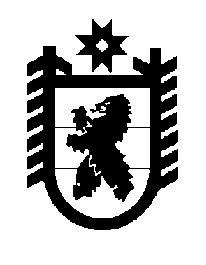 Российская Федерация Республика Карелия    ПРАВИТЕЛЬСТВО РЕСПУБЛИКИ КАРЕЛИЯРАСПОРЯЖЕНИЕот 31 марта 2015 года № 185р-Пг. Петрозаводск Внести в состав рабочей группы по подготовке и проведению празднования Дня Республики Карелия (далее – рабочая группа), образованный распоряжением Правительства Республики Карелия от              12 декабря 2014 года № 779р-П, следующие изменения:1) включить в состав рабочей группы следующих лиц:Манин А.А. – Министр Республики Карелия по вопросам национальной политики, связям с общественными, религиозными объединениями и средствами массовой информации;Солодов Д.А. – Министр строительства, жилищно-коммунального хозяйства и энергетики Республики Карелия;Телицын В.Л. – исполняющий обязанности Министра сельского, рыбного и охотничьего хозяйства Республики Карелия;2) указать новые должности следующих лиц:Баев В.Г. – заместитель Главы Республики Карелия по региональной политике, руководитель рабочей группы;Позднякова А.В. – депутат Законодательного Собрания Республики Карелия, генеральный директор открытого акционерного общества «Корпорация развития Республики Карелия» (по согласованию);Шабанов Ю.А. – заместитель Главы Республики Карелия по взаимодействию с Законодательным Собранием Республики Карелия, заместитель руководителя рабочей группы;Хидишян Е.А. – Министр здравоохранения и социального развития Республики Карелия;3) исключить из состава рабочей группы Красножона В.Г.,               Мануйлова Г.Н., Сергеева В.В.                 ГлаваРеспублики  Карелия                                                             А.П. Худилайнен